PROGRAM REVIEW:  External Review Team - Candidate Recommendations							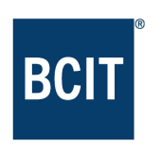 Program Name:  Date:  ERT Conflict of Interest and Confidentiality Guidelines for External Reviewers Participating in Program Reviews(Appendix L, Program Review Manual)PurposeThese guidelines are to assist program areas in their nomination of external review team candidates and to assist the external reviewers themselves. These guidelines reflect the requirements as outlined by the DQAB  (http://www2.gov.bc.ca/gov/content/education-training/post-secondary-education/institution-resources-administration/degree-authorization/degree-quality-assessment-board/conflict-of-interest-and-confidentiality-policy) External reviewers must avoid any actual or perceived conflict of interest including that which might impair or impugn the independence, integrity or impartiality of the review. There must be no appearance of bias, based on what a reasonable person might perceive.When identifying candidates to serve on the external review team, select those experts who are recognized by their peers for having a broad outlook, open mind, and sound judgment. Candidates should possess the qualifications to engender the confidence of all those involved in the development, results, and actions resulting from the program review.Definition of a Conflict(Adapted from DQAB Conflict of Interest and Confidentiality Policy)An actual or potential conflict of interest arises when an expert is placed in a situation in which a) his or her personal interests, financial or otherwise, or b) the interests of an immediate family member or of a person with whom there exists, or has recently existed, an intimate relationship, conflict or appearance of conflict with the expert's responsibilities to the program under review, BCIT, and/or the public interest.External experts appointed by the school dean and Dean, APQA should not have had any actual, perceived, or potential conflict of interest to the program under review within the previous two years, have any such connection or for a period of up to three months following the completion of their duties related to the program review. Some examples of such connections include:Preparing an application or providing expert advice used in developing the program,Making public comment for or against a program or institution that might result in the apprehension of bias,Working for or previously employed in the program,Being a learner or a recent graduate of the program, orWorking as a consultant for the programServing in an advisory capacity or on a board for the programHaving financial or other business interests with the programSupervising learners or employees of the programCollaborating regularly with anyone in or associated with the programCandidate Type *(see Notes below)Name & CredentialsTitle & Company/InstitutionContact Information (include email and telephone)Outline brief rationale for nominationDescribe any prior contact with the program under reviewDescribe any conflict of interest issuesDescribe any previous experience with Program ReviewsExternal AcademicExternal IndustryInternal (BCIT)